KontrollarbeitErgänzen Sie die Sätze mit Possessivpronomen.А) Beispiel: Das bin ich, und das ist mein Bruder. 1. Wie heißen Sie? Und wie heißt ____ Freund? 2. Da sitzt Thomas. Das ist ____ Platz. Und du? Wo ist ____ Platz? 3. Wir haben Deutschunterricht. ____ Lehrer kommt gleich. 4. Wir zeigen dem Lehrer ____ Hefte. 5. Die Studenten machen ____ Hausaufgaben aufmerksam. 6. Ich wohne im Studentenwohnheim. ____ Zimmer ist gemütlich. 7. Wie alt bist du? Und ____ Kusine? 8. Ich habe viele Tanten. Ich besuche ____ Tanten oft. 9. Martina zeigt mir ____ Fotos. ____ Familie ist nicht groß. 10. Ist das Michael? — Nein, das ist ____ Bruder.В) Setze die fehlenden Präpositionen ein.ab aus bei mit nach seit von zu 1. Gehst du heute Abend ______ mir ins Kino? 2. Hast du heute _______ der Schule schon etwas zu tun? 3. Wo ist dein Bruder? — Er ist ________ seiner Freundin. 4. Der Student aus Korea ist erst ______ zwei Wochen in Deutschland. 5. Meine Haare sind zu lang. Ich muss dringend ______ Frisör. 6. Woher kommst du gerade? — Ich komme gerade _______ meiner Freundin. 7. _______ der Brille sieht Jürgen richtig intelligent aus. 8. Monika, holst du mir bitte eine Flasche Bier _____ dem Kühlschrank? 9. Wo ist dein Bruder? — Er ist ______ Hause. 10. Wo wohnen deine Großeltern? — Sie wohnen _______ Charkiw.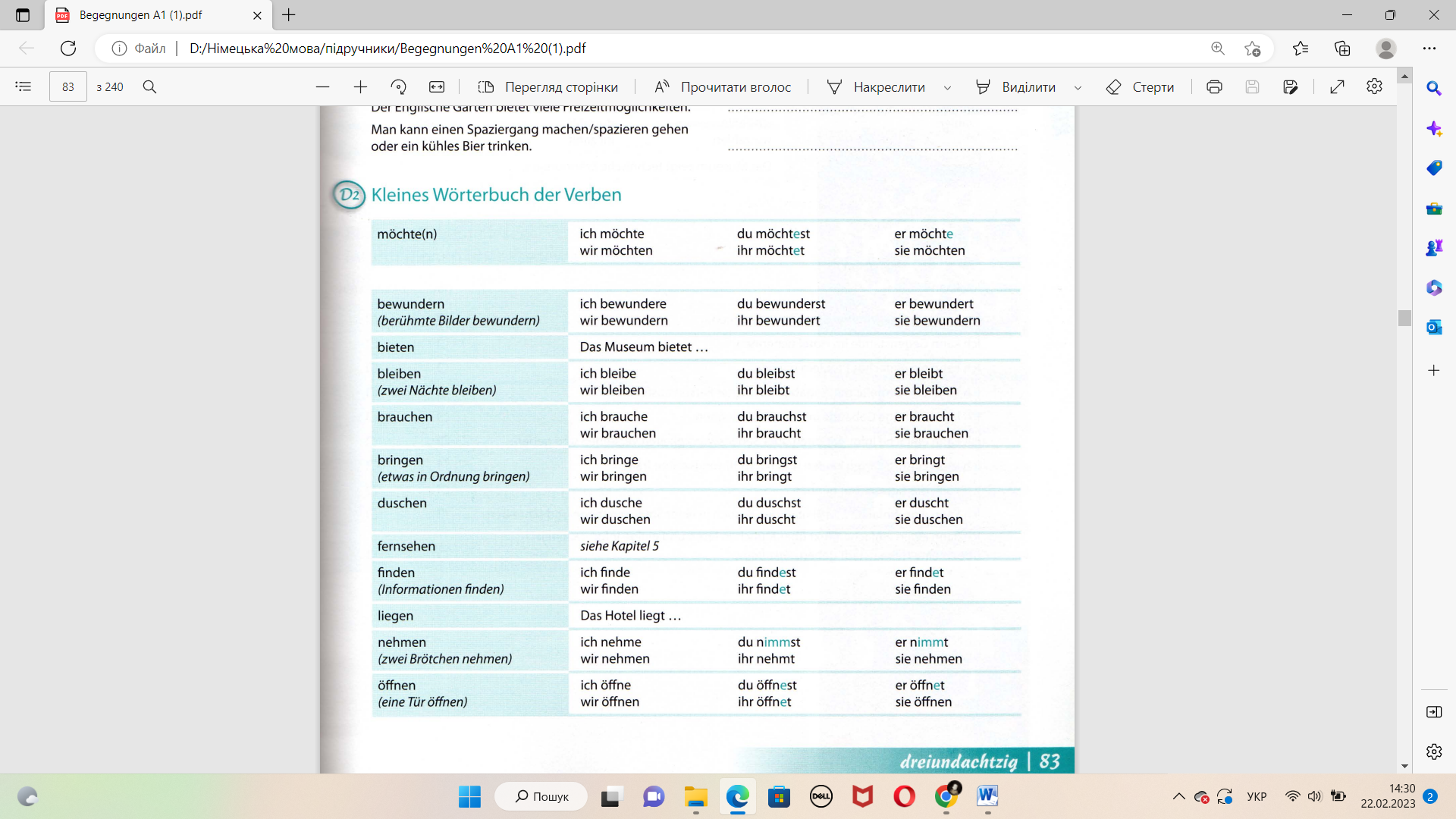 Bilden Sie Sätze mit den angegebenen VerbenЕrsetzen Sie die richtige Form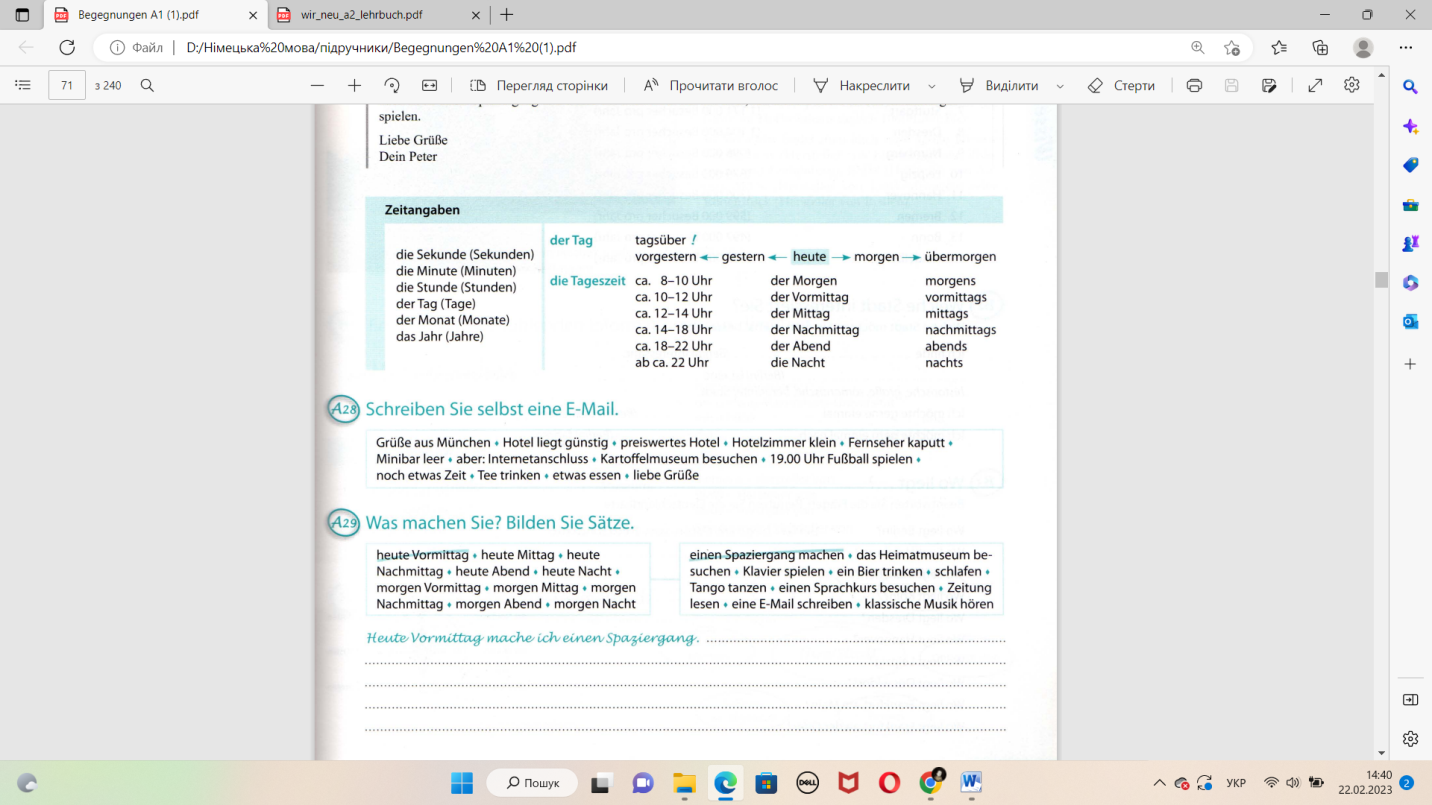 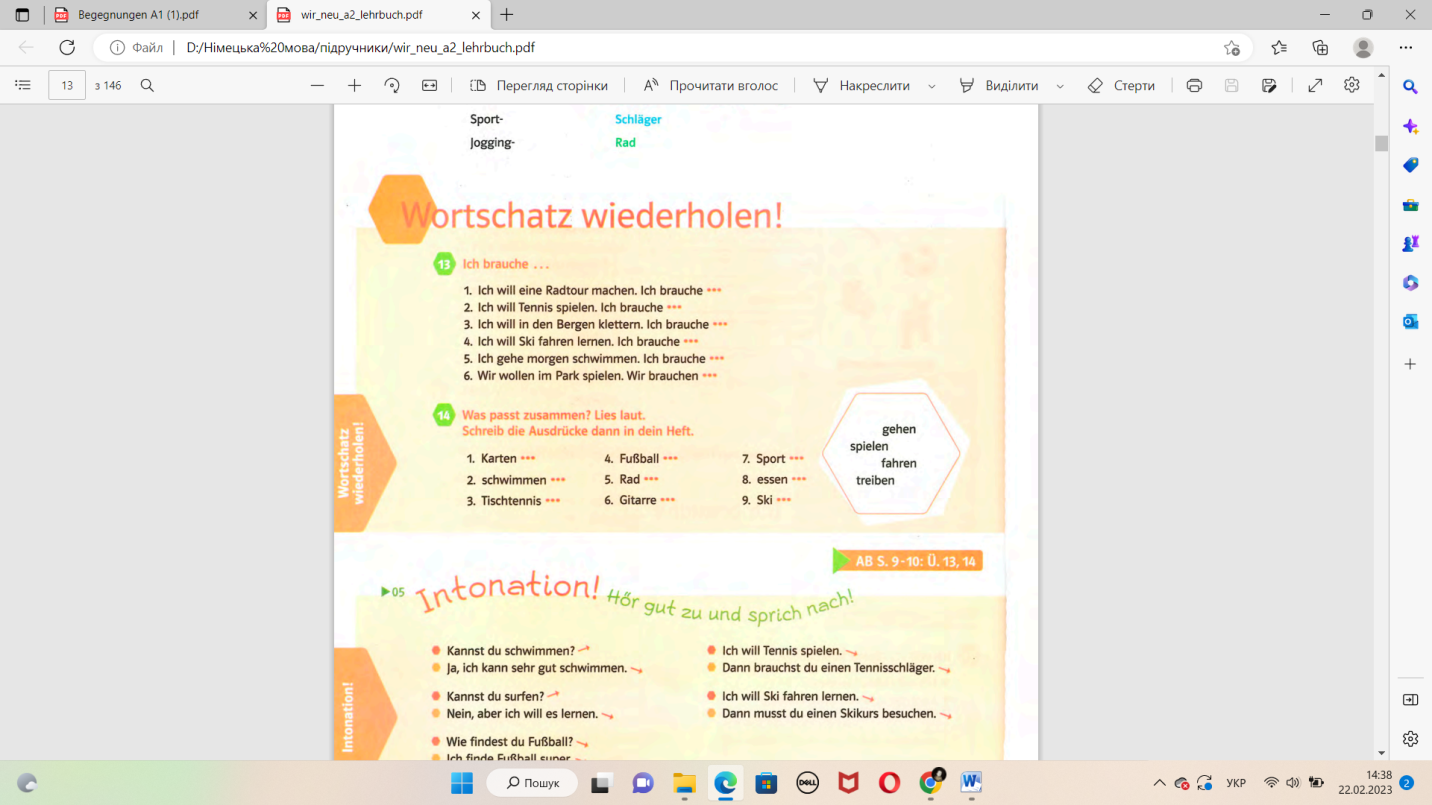 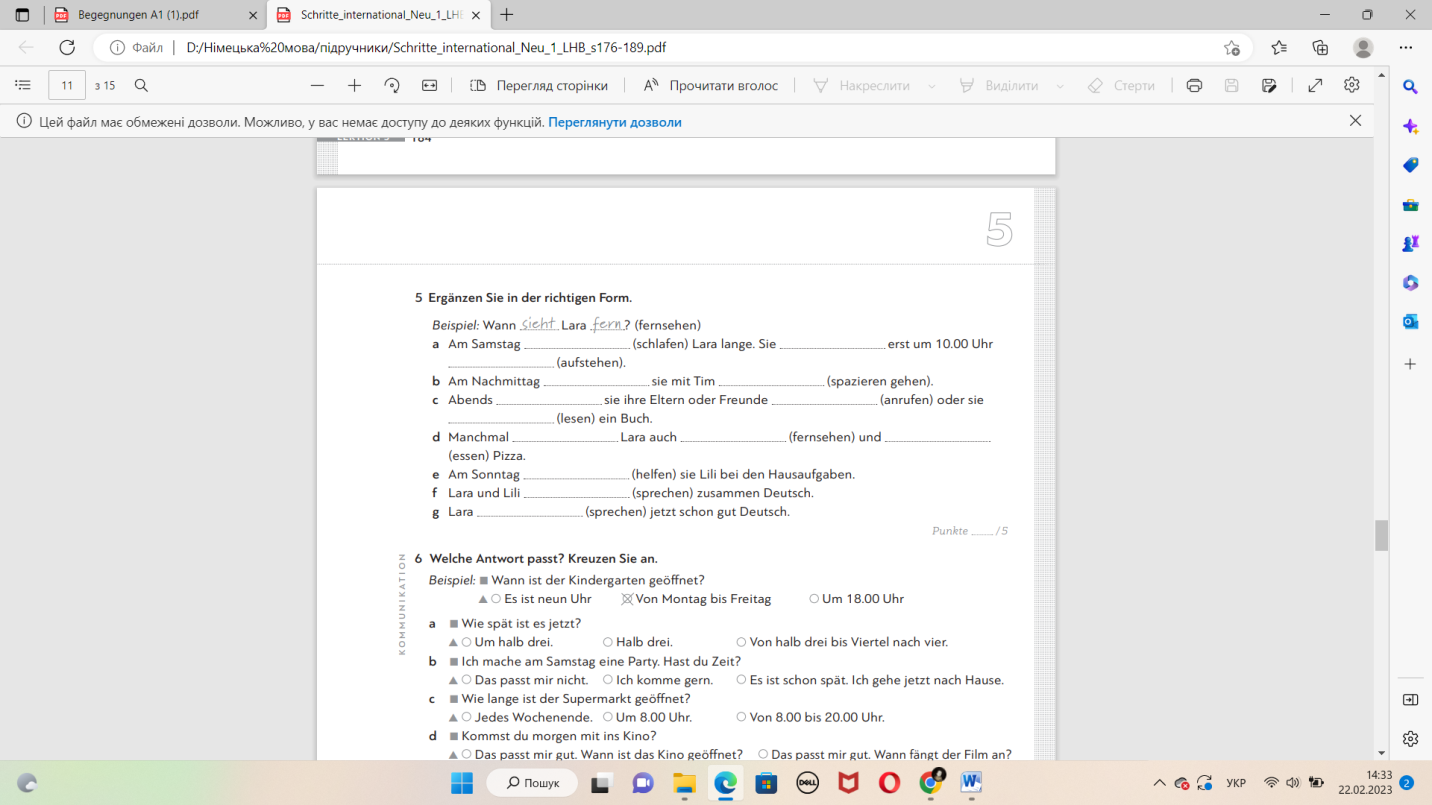 